附件参会相关专业毕业生生源信息及企业操作指南一、参会相关专业毕业生生源信息二、企业操作指南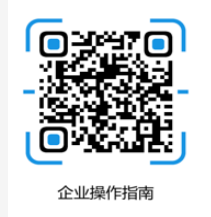 专业名称学历人数资源勘查工程本科31地质学本科23环境工程本科43地理信息科学本科45勘查技术与工程本科35地下水科学与工程本科26环境工程（宣城校区）本科80地理学硕士研究生20地质学硕士研究生24矿产普查与勘探硕士研究生3地球探测与信息技术硕士研究生3环境科学硕士研究生6环境工程（学硕）硕士研究生14环境工程（专硕）硕士研究生46地质工程（学硕）硕士研究生12地质工程（专硕）硕士研究生9